همکار گرامي جناب آقاي / سركار خانم دكترباسلام و احترامبدينوسيله از جنابعالي دعوت مي‌شود که به عنوان نماينده تحصيلات تكميلي در جلسه دفاع از رساله آقای/خانم ………….......……… دانشجوي دكتري رشته …………........................….. به شماره دانشجویی ………………… که از ساعت …………. مورخ ……………….(………. در محل............................... برگزار مي‌شود، شركت فرموده و پس از تکميل گزارش برگزاري جلسه دفاع، آن را به همراه فرم‌هاي ارزشيابي رساله توسط اساتيد راهنما، مشاور و داور به صورت محرمانه به مديريت تحصيلات تكميلي و استعدادهاي درخشان دانشگاه ارسال فرماييد. در ضمن پس از برگزاري دفاع، صورتجلسه دفاع را تکميل و  به معاون محترم آموزشي و تحصيلات تکميلي دانشکده مربوطه تحويل دهيد.در ضمن دانشجو از بند استمرار در فعاليت پژوهشي با توجه به موارد ذيل حداكثر............... نمره مي‌تواند كسب نمايد.1) تعداد ……. عدد فرم شماره 7 (گزارش شش ماهه پيشرفت و استمرار در فعاليت‌هاي پژوهشي دانشجويان دوره‌ي كارشناسي ارشد*) ارائه نموده است.      2) طرح پيشنهادي دانشجو:                       با تأخير مي‌باشد                     با تأخير نمي باشد3) به پیوست تعداد............ مقاله ارائه شده توسط دانشجو به همراه استاد راهنما مطابق با جدول زیر موجود می‌باشد:*حداقل تعداد فرم شماره 7 لازم جهت دفاع از رساله 4 عدد می‌باشد.به پيوست شرح وظايف آن نماينده محترم ارسال می‌گردد                                               با آرزوي توفيق الهي                                                        دکتر ………………………                                                                                               مدیر تحصیلات تکمیلی و استعدادهای درخشان دانشگاهرونوشت: کارشناس محترم تحصيلات تکميلي دانشکده جهت درج در پرونده دانشجوشماره:...................تاريخ:.....................پيوست:.................بسمه تعاليفرم شماره 15دعوت نامه اساتيد داورمعاونت آموزشي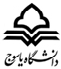 و تحصيلات تكميليردیفنام مقالهنام نشریهتاریخ چاپ